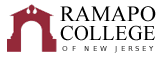 Mathematics, Teacher Education ConcentrationRecommended Four-Year Plan (Fall 2020)The recommended four-year plan is designed to provide a blueprint for students to complete their degrees within four years. These plans are the recommended sequences of courses. Students must meet with their Major Advisor to develop a more individualized plan to complete their degree and with their Teacher Education Advisor to ensure appropriate sequencing and timing of courses to meet State of New Jersey teacher certification requirements.  This plan assumes that no developmental courses are required.  If developmental courses are needed, students may have additional requirements to fulfill which are not listed in the plan.NOTE: This recommended Four-Year Plan is applicable to students admitted into the major during the 2020-2021 academic year.Total Credits Required for Graduation: 128Total Credits in This Plan:  145 Major GPA Required for Graduation:  2.0CUM GPA Required for Certification AT TIME OF GRADUATION/DEGREE COMPLETION: 3.0WI: Writing Intensive - 3 courses required in the major									* See the course catalog for prerequisites for Calculus I. One of the ways to enter Calculus I is to place into it via the Accuplacer Calculus placement test called Accuplacer Advanced Algebra and Functions Test  (AAF Test)  at the RCNJ Testing Center. The Testing Center is open all year round. If the placement test results for a given student indicate that developmental courses are required (for instance, Precalculus, or Elementary Algebra Topics followed by Precalculus), such developmental courses may be taken as early as during the summer session(s) preceding the student’s freshman year [Summer Session I (late May – late June) or Summer Session II (mid July – mid August)]. See the RCNJ Testing Center website for more details on the Calculus placement test.			**Ideally, native Ramapo students should be fully admitted into the TE program by the end of their first year at Ramapo.  Transfer students should be directed to the TE Program office immediately upon their arrival on campus, and earlier if possible.All students should be directed early to the TE program for admissions requirements.Students will complete Clinical Experience (CE) and Clinical Practice (CP) courses during the time in the Teacher Education Program.  It is recommended that students complete EDUC 211 and EDUC 222, both of which require CE, in different semesters.***Any of the courses listed in summer sessions on this plan may be taken in any regular academic semester (fall and/or spring), even as an overload, to maximize tuition dollars.  Individual plans for/time to graduation should be developed with your major and TE advisors. It might be possible to take all courses that are listed during the summer sessions above in an online format.****Students must be fully admitted into TE program before registering for EDUC 222, which on this plan is presented in the absolute last semester in which a student could take it and expect to complete both the major and certification requirements within 4 years. Please see faculty or staff in the Teacher Education Program for admission requirements and appropriate timing/planning.  This course is a prerequisite to EDUC 360, which is a prerequisite to EDUC 310 and 350, which are co-requisites.*****Only offered fall semester. EDUC 310 and EDUC 350 are co-requisites and must be taken the semester prior to Clinical Practice Capstone  to meet state mandates for a full year of Clinical Practice.******Only offered spring semester. No other course may be taken with this course.Clinical Experience Hours Required:CE1EDUC 211 – 10 hoursCE2EDUC 222 – 20 hoursCE3EDUC 360 – 60 hoursClinical Practice Hours Required:CP1EDUC 310—170 hoursCP2EDUC 350—10 hoursCP3EDUC 4XX—525 hoursPLEASE NOTE:Transportation to and from off-campus clinical experience and clinical practice placements (in K-12 schools) is the responsibility of individual students.  Please plan accordingly. If transportation is or may be an issue, please visit the TE program offices BEFORE you register for a course which requires a K-12/off campus school placement.School of Theoretical and Applied ScienceFirst Year**First Year**First Year**First Year**First Year**First Year**Fall Semester HRS✓Spring Semester HRS✓Gen Ed: INTD 101 - First  Year Seminar 4CMPS 130 - Scientific Problem Solving with Python OR CMPS 147 - Computer Science I4Gen Ed: CRWT 102 - Critical Reading and Writing II 4Gen Ed: AIID 201 - Studies in Arts & Humanities4Gen Ed: Quantitative Reasoning - MATH 121 - Calculus I *4MATH 237 - Discrete Structures WI ORMATH 205 - Mathematical Structures WI4Gen Ed: Historical Perspectives4MATH 122 - Calculus II4Career Pathways: SCIN 001 – Career Pathways Module 1Degree
Rqmt.Total:16Total:16Summer Session***HRS✓Certification Requirement: BIOL 101- Intro to Biology (recommended for Physiology/Hygiene requirement)4Gen Ed: Global Awareness4Second Year****Second Year****Second Year****Second Year****Second Year****Second Year****Fall Semester HRS✓Spring Semester HRS✓EDUC 211 - Student Literacy CorpsCE1 (Urban)4MATH Elective numbered above 237 (not MATH 370 – Applied Statistics)4MATH 225 - Multivariable Calculus4MATH 253 - Probability4MATH 262 - Linear Algebra WI4MATH 282 - Number Theory4PHYS 116 - Physics I w/ Calculus Lecture and PHYS 116L - Introductory Physics I Lab4+1Gen Ed: Culture & Creativity OR Systems Sustainability & Society4Career Pathways: SCIN 002 – Career Pathways Module 2Degree
Rqmt.Career Pathways: SCIN 003 – Career Pathways Module 3Degree
Rqmt.Total:17Total:16Summer Session (both online)HRS✓Gen Ed: Distribution & Certification Requirement: EDUC 221 - Social Context of Education (1st session)4Certification Requirement: EDUC 241 - Instructional Technology (2nd session)4Third YearThird YearThird YearThird YearThird YearThird YearFall Semester HRS✓Spring Semester HRS✓Certification Requirement:EDUC 222 - Teaching: Principles and PracticesCE24Certification Requirement:EDUC 360 - Introduction to Special EducationCE34PSYC 101 - Introduction to Psychology 4Certification Requirement:  PSYC 215 - Learning, Cognition, & Teaching4MATH 432 - Abstract Algebra WI4MATH 416 - Introduction to Analysis4MATH 353 - Statistics4MATH 321 - Geometry4Total:16Total:16Summer SessionHRS✓Gen Ed: SOSC 110 Social Science Inquiry 4Fourth YearFourth YearFourth YearFourth YearFourth YearFourth YearFall Semester: EDUC courses are Co-Requisites.  HRS✓Spring Semester HRS✓Certification Requirement:EDUC 310 - Methods in Content Areas: Math/ScienceCP1*****4Certification Requirement:EDUC 4XX - Clinical Practice Capstone: ContentCP3******12Certification Requirement:EDUC 350 - Reading and Writing in the Content AreasCP2*****4MATH 441 - History of Math WI4Total:12Total:12